 ПОСТАНОВЛЕНИЕ                                                                      JÖП  «14 » декабря  2023 г.                              с.ЧерныЙ Ануй                     № 26В соответствии с пунктом 3.2 статьи 160.1 Бюджетного кодекса Российской Федерации, Федеральным законом от  06.10.2003 № 131-ФЗ «Об общих принципах организации местного самоуправления в Российской Федерации», руководствуясь Уставом Черноануйского сельского поселения, Сельская администрация Черноануйского сельского поселения Усть-Канского района Республики Алтай постановляет:Паспорт муниципальной программы «Комплексное развитие территорииЧерноануйского сельского поселения», утвержденный постановлением администрации МО Черноануйское сельское поселение от 10 декабря 2018г. № 23 изложить в редакции согласно приложению.2.Контроль за исполнением настоящего постановления оставляю за собой. Глава администрацииЧерноануйского сельского поселения                                  Т.А.АкатьеваРЕСПУБЛИКА АЛТАЙ АДМИНИСТРАЦИЯ МУНИЦИПАЛЬНОГО ОБРАЗОВАНИЯ ЧЕРНОАНУСКОЕ СЕЛЬСКОЕ ПОСЕЛЕНИЕ 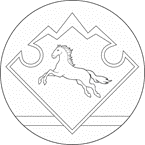  АЛТАЙ РЕСПУБЛИКАНЫҤКАН-ООЗЫ АЙМАКТЫ ЧАРГЫОЗЫ JУРТ АДМИНИСТРАЦИЯЗЫО внесении изменений в муниципальную программу «Комплексное развитие территории Черноануйского сельского поселения»